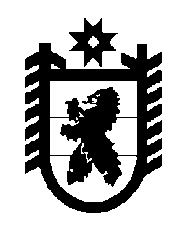 Российская Федерация Республика Карелия    УКАЗГЛАВЫ РЕСПУБЛИКИ КАРЕЛИЯО награждении государственными наградами Республики КарелияНаградить медалью «За заслуги перед Республикой Карелия»:за высокие спортивные достижения, формирование и продвижение позитивного имиджа Республики Карелия в мировом олимпийском и спортивном движенииМАКСИМОВУ Анастасию Ивановну – российскую гимнастку, заслуженного мастера спорта России, воспитанницу карельского спорта;за подготовку и воспитание спортсменов высокой квалификации, достигших высоких спортивных результатов, большой вклад в развитие и популяризацию художественной гимнастики в Республике КарелияКАЛАШНИКОВУ Галину Александровну – тренера муниципального бюджетного учреждения «Спортивная школа Олимпийского резерва № 1», Петрозаводский городской округ.  Глава Республики  Карелия                                                            А.О. Парфенчиковг. Петрозаводск21 октября 2019 года№ 63